		PEEP Summary Sheet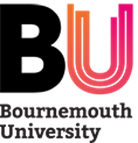 This document is only to be used as a summary of the main Personal Emergency Evacuation Procedure form (see section 1.4 of the PEEP Policy 2019).PERSONAL DETAILS: PLACE(S) OF STUDY MOBILITY Summary of action required: To be completed by PEEP AssessorName:Date issued:Emergency contact details (i.e. mobile phone number)Emergency contact details (i.e. mobile phone number)Emergency contact details (i.e. mobile phone number)Emergency contact details (i.e. mobile phone number)Emergency contact details (i.e. mobile phone number)Staff Staff StudentValid to date:(Minimum annual review)Valid to date:(Minimum annual review)BuildingFloorRoom NumberTimes when applicableStatusTickNotesRequires significant assistanceRequires limited assistance  Able to self-transfer into Evac ChairAble to escape unaidedAdditional NotesAdditional NotesAdditional NotesAdditional Learning Support:Estates: By the Individual: Residential Services:Faculty, Department or Professional Service:Other?Completed by (PEEP Assessor)Name                                                                                  Date